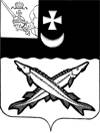 ПРЕДСТАВИТЕЛЬНОЕ  СОБРАНИЕБЕЛОЗЕРСКОГО МУНИЦИПАЛЬНОГО ОКРУГАВОЛОГОДСКОЙ ОБЛАСТИ                                             РЕШЕНИЕОт 30.05.2023 №237О    назначении    старосты    сельскогонаселенного пункта  территориального управления «Белозерское»           Руководствуясь Федеральным законом от 06.10.2003 № 131-ФЗ «Об общих принципах организации местного самоуправления в Российской Федерации, законом Вологодской области от 10.07.2013 № 3121-ОЗ «О регулировании отдельных вопросов деятельности старост сельских населенных пунктов в Вологодской области», решением Представительного Собрания округа от  31.01.2023 №140 «Об утверждении Положения о старостах сельских населённых пунктов Белозерского муниципального округа», Уставом Белозерского муниципального округа, на основании протокола собрания граждан от 14.11.2022, Представительное Собрание округа           РЕШИЛО: 1. Назначить старостой сельского населенного пункта (с.Маэкса) территориального управления «Белозерское» Любимова Алексея Дмитриевича.	2.Настоящее решение подлежит опубликованию в газете «Белозерье» и размещению на официальном сайте Белозерского муниципального округа в информационно-телекоммуникационной сети «Интернет».Председатель Представительного Собрания округа:                                     И.А. ГолубеваГлава округа:                                                                              Д.А. Соловьев